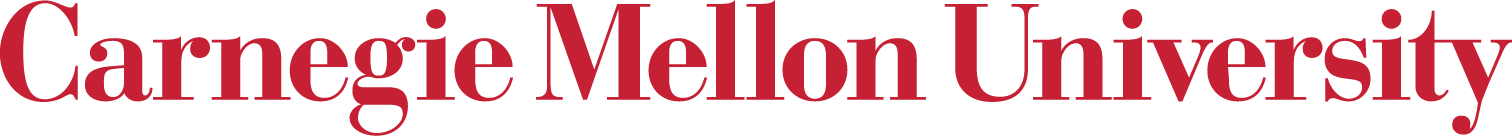 Interview schedule for[Candidate Name][Date]Position: [Enter here]Location/Address: [Enter Here]For any questions or concerns leading up to your visit, please reach out to: [Name], [Position/Title] at [email] or [phone number]Additional Resources:Accomodation Requests:If you have a disability and you require assistance or accommodations, please email our Disability Services team at employeeaccess@andrew.cmu.edu or call 412-268-3930.Parking Options & Campus Navigation:Maps, Parking and TransportationSuggested Parking: [Enter here]      Address: [Enter here]CMU Benefit Offerings & Other Perks: Benefits at a GlanceTime:Interview Panel ParticipantsLocation:Name, Position/Title, DivisionName, Position/Title, DivisionName, Position/Title, DivisionName, Position/Title, Division